JHON DAVID OSORIO LINARESILUMINACION DE ESTUDIOSHISTORIAEn estas fotos quiero representar la pasión y el amor  de una joven adolecente por la cultura urbano como el  hip hop , el grafiti ,los  deportes extremos como el skateboarding y los paseos urbanos  en bicicleta. PROPUESTA DE CAMARAPara estas fotos voy a utilizar un balance de blancos cálido, para destacar el color rojo el cual se refiera al amor que tiene nuestro personaje hacia la cultura urbana como el graffiti , el skateborad, etc.En estas fotografías voy  a utilizar una cámara canon t3i, tres cabezotes elinchrom luz blanca y tres filtro de color rojo. Haremos planos generales para que el espectador se ubique en la locación y aprecien  la escenografía y ambientación, primero planos para darle prioridad a los gestos físicos.Utilizaremos dos luces y haremos una iluminación lineal para una personal.EQUIPOS-CANON-3 CABEZOTES DE LITE 4 ELINCHROM-SIN FIN BLANCO-TRES FILTROS DE COLOR ROJOREFERENTE: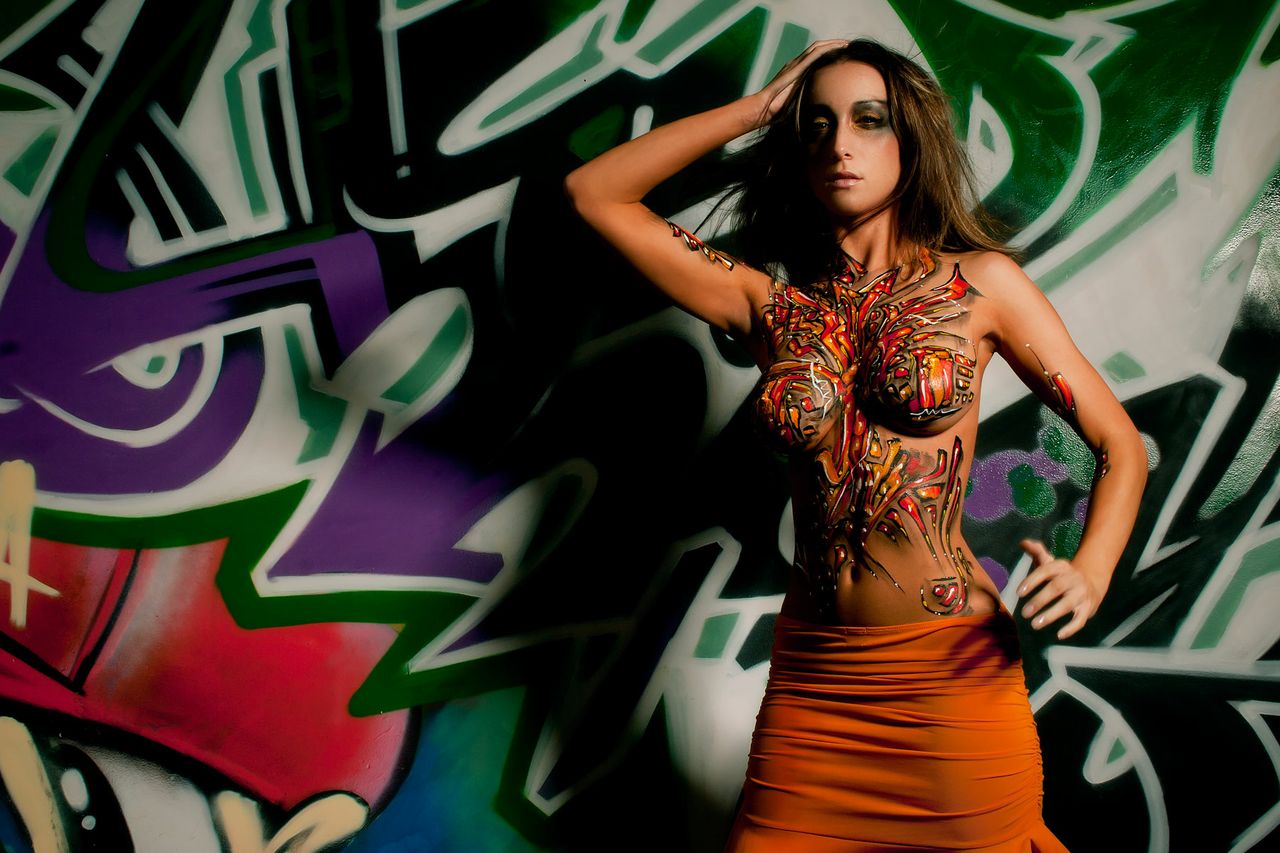 PROPUESTA ESCENOGRAFIA Y AMBIENTACIONEn estas fotos  utilizaremos un sinfín blanco el cual lo vamos a ambientar con unos carteles sobre la drogadicción con responsabilidad de la campaña HECHELE CABEZA CUANDO SE DE EN LA CABEZA, una cinta de peligro, aerosoles ,un tabla y una bicicleta , para darle un aspecto muy urbano lo cual es lo queremos destacar.REFERNTESCATEL: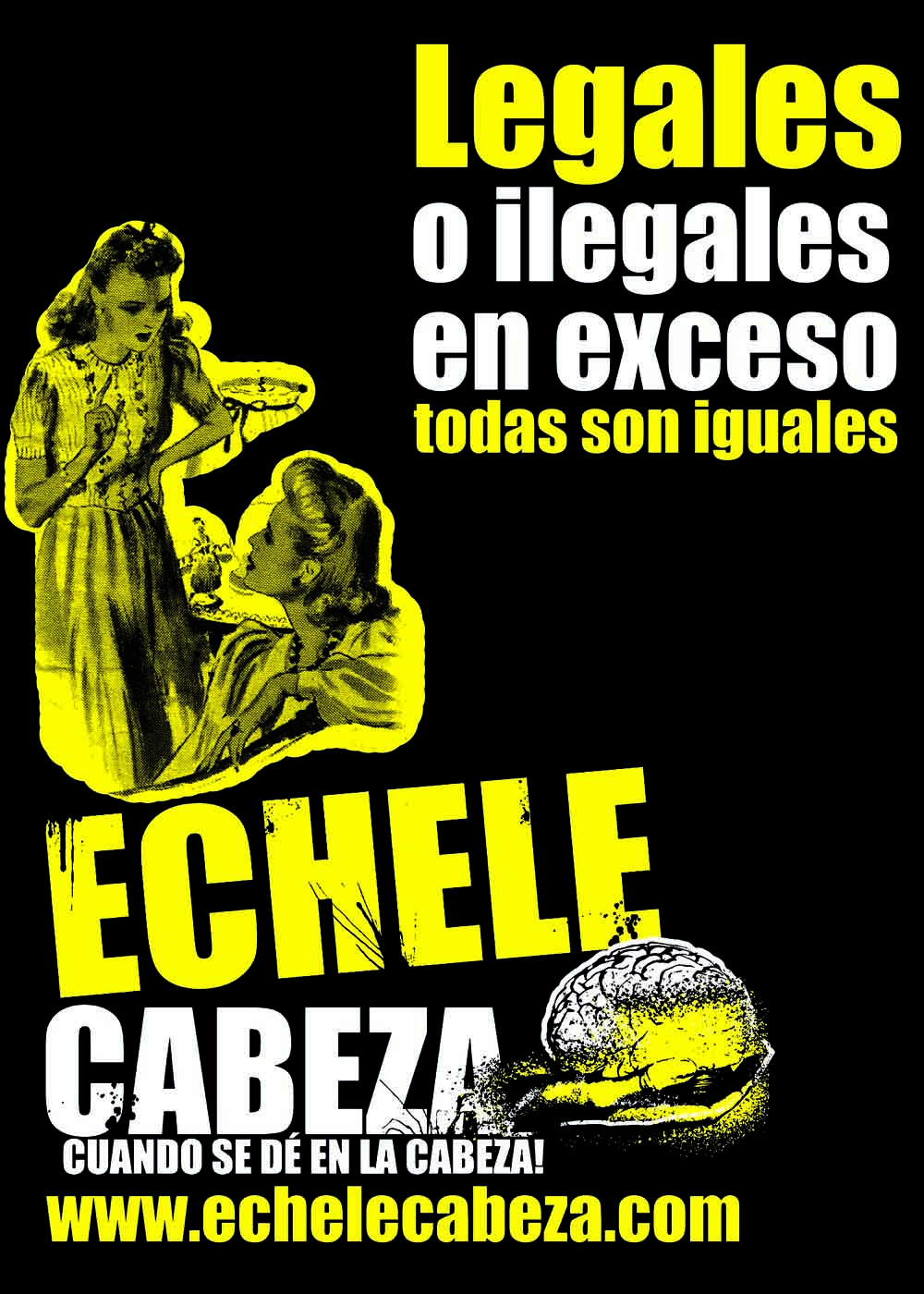 CINTA DE PELIGRO: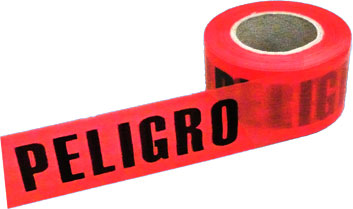 AEROSOLES: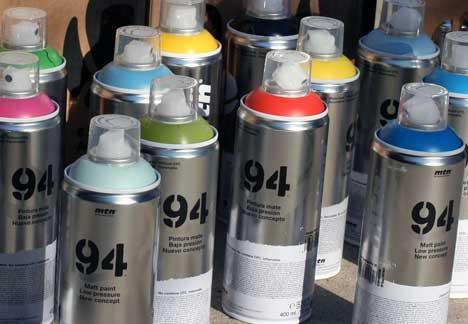 PATINETA: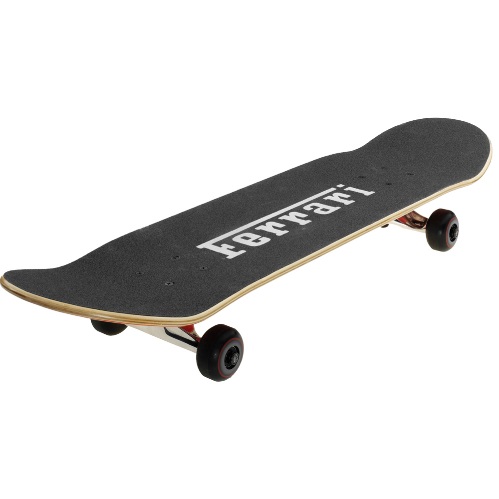 BICICLETA: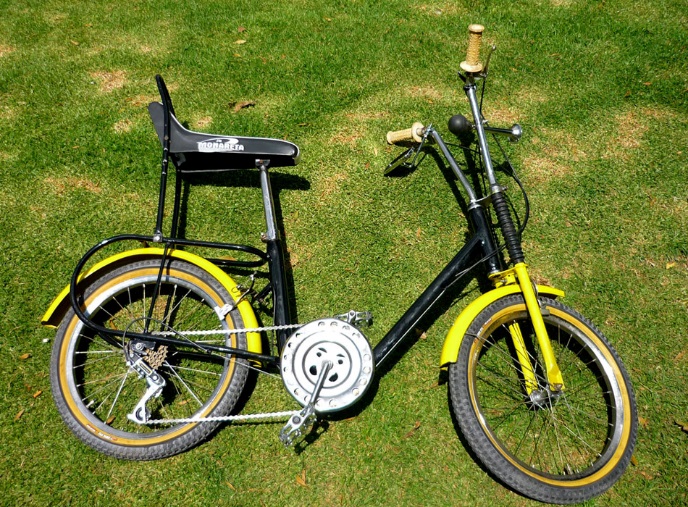 VESTUARIOEn fotos voy a utilizar un vestuario urbano de una deportista de skateboard y accesorios  ,la prendas serán de tonos grises y negros.REFERENTESBLUSA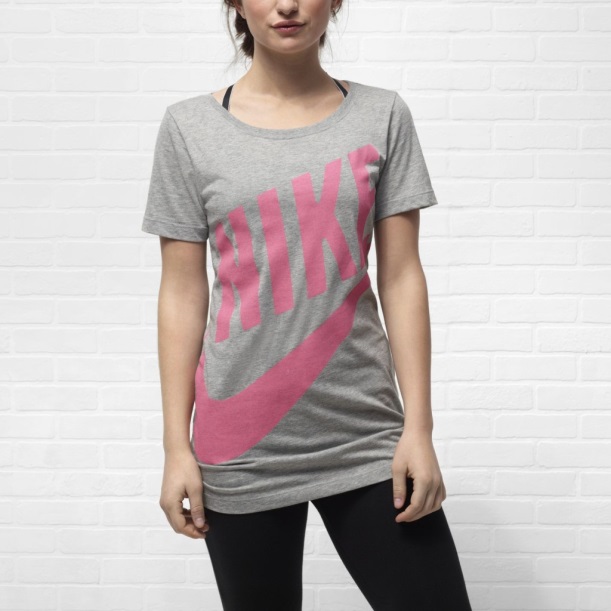 PANTALON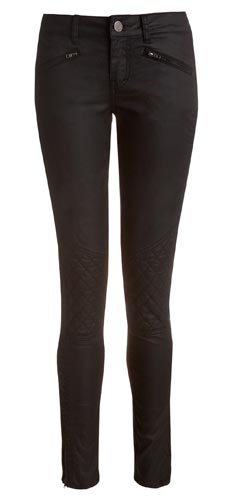 TENNIS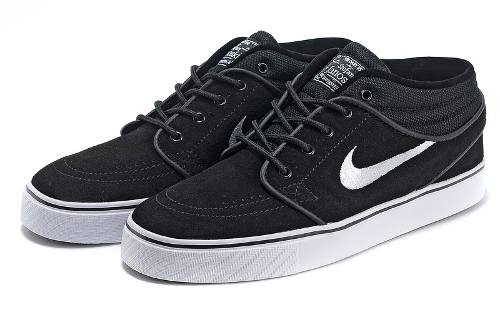 GORRA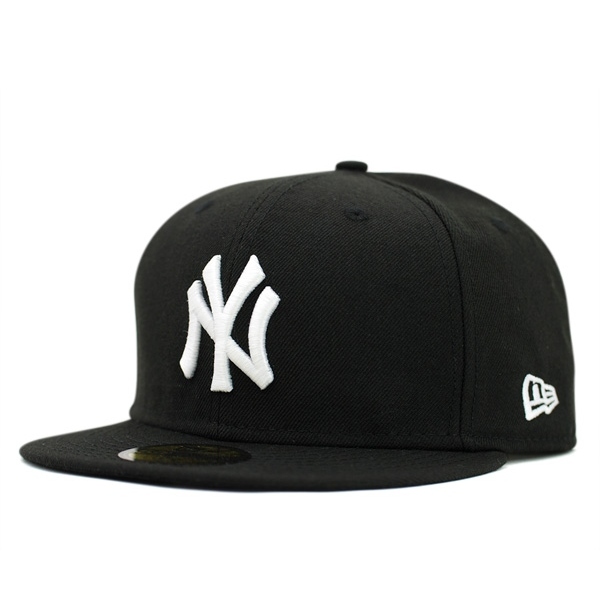 